Тема: Викторина по сказкам Ганса Христиана Андерсена ко дню его рождения	Цель занятия:
1. Развивать внимание, память, любознательность и интерес к сказкам
2.Прививать любовь к сказкам, умение анализировать
3. Обобщить знание детей по сказкам
	Задача:
	Выявить особенности сказочного мира и воссоздать характер сказочного героя.
Воспитать доброжелательные взаимоотношения и дружелюбие.
	Ход занятия:
Краткая характеристика Ганса Христиана Андерсена:
	Ганс Христиан Андерсен  родился в семье башмачника 2 апреля 1805 года в датском городе Оденсе. Когда ему исполнилось 14 лет, он покинул свою маленькую Родину и переехал в Копенгаген в поисках славы. Славу писателю принес сборник его сказок, вышедших в 1835 году. Андерсен писал не только сказки, но и романы, повести, пьесы и стихи. в нашей стране Андерсен известен как писатель. который писал сказки для детей, но сам считал, что пишет их для взрослых. Те, кто знали Ганса при жизни, говорили, что ему не стоит труда написать сказку за одну ночь на любую тему. Андерсен писал переводчице: " Я рад, что мои произведения читаются в великой России." Великим сказочником написано 156 сказок. Ганс Христиан Андерсен умер 8 августа 1875 года, однако, до сих пор дети зачитываются его произведениями. А лучшим детским писателем присуждается международная премия его имениI. Выбери правильный ответ и подчеркни его:Снежная королева обещала подарить Каю весь мир и кое-что в придачу. Что именно?пару коньков;лыжи;санки.Из чего сделаны окна во дворце морского царя в сказке «Русалочка»:из жемчуга;из янтаря;из кораллов.Что свинопас менял на поцелуи принцессы:дудочку и кувшинчик;розу и соловья;горшочек и трещотку.На чём было написано письмо старой лапландки финке в сказке «Снежная королева»:на шкуре;на рыбе;на льдине.Вещь Герды, которую оставила себе маленькая разбойница»:шапочка;шубка;муфта.II. Сколько...Сколько дней каждый год проводили братья-лебеди на родине?
- 11Сколько сестер было у Русалочки?
- 5Сколько оловянных солдатиков подарили мальчику в сказке «Стойкий оловянный солдатик»?
- 25Сколько учёных книг было написано об искусственном соловье в сказке «Соловей»?
- 25Сколько тюфяков, перин и горошин положили на постель принцессы в сказке «Принцесса на горошине»?
- 20 тюфяков, 20 перин и 1 горошинаСколько поцелуев потребовал свинопас от принцессы за чудесные предметы?
- 110 (10 – за горшочек с бубенчиками и 100 – за трещотку)III. Угадай героя по описанию:Вода бежала с ее волос и платья прямо в носки башмаков и вытекала из пяток, а она все-таки уверяла, что она настоящая.
- Принцесса из сказки «Принцесса на горошине»Она была так прелестна, так нежна, вся из ослепительного льда, и всё-таки живая! Глаза её сверкали как звёзды, но в них не было ни тепла, на кротости.
- Снежная королеваНа ней была юбочка из тонкого батиста, на плече – голубой шарф и на груди - блестящая брошка, такая большая, как голова самой девушки. Красавица стояла на одной ножке, вытянув руки…
- Танцовщица из сказки «Стойкий оловянный солдатик»Он был очень похож на настоящего, но весь обсыпан бриллиантами, рубинами и сапфирами.
- Искусственный соловей из сказки «Соловей»Одет он чудесно: на нем шёлковый кафтан, только нельзя сказать какого цвета. Он отливает то голубым, то зелёным, то красным, смотря в какую сторону он повернётся. Под мышками у него по зонтику…
- Оле-ЛукойеБашмачки на ней были вызолоченные, платьице слегка приподнято и подколото алой розой, на голове красовалась золотая шляпа, а в руках пастуший посох.
- Пастушка из сказки «Пастушка и трубочист»IV. Кто кому говорит эти слова:«Фи, папа! Она не искусственная, а настоящая!»
Принцесса – королю в сказке «Свинопас»«А хватит ли у тебя мужества идти за мной всюду? Подумала ли ты, как велик мир? Подумала ли о том, что нам нельзя будет вернуться назад?»
- Трубочист - пастушке«Мы знаем, у кого сегодня сладкий суп и блинчики! Мы знаем, у кого сегодня каша и свиные котлеты! Как интересно!»
Фрейлины друг другу в сказке «Свинопас»«Это кто такой? А паспорт у тебя есть? Давай сейчас же паспорт! Держите, держите его! У него нет паспорта!»
Крыса – оловянному солдатику«Обернитесь большими немыми птицами и улетайте прочь! Позаботьтесь о себе сами!».
Злая королева – братьям Элизы в сказке «Дикие лебеди»«Тебя приютили, пригрели, тебя окружает такое общество, в котором ты можешь чему-нибудь научиться, но ты пустая голова, и говорить-то с тобой не стоит! Уж поверь мне! Я желаю тебе добра, потому и браню тебя – так всегда узнаются истинные друзья! Старайся же нести яйца или научись мурлыкать и пускать искры!»
Курица - гадкому утёнку«Ишь ты, бродяга! Хотела бы я знать, стоишь ли ты того, чтобы за тобой бегали на край света!
Маленькая разбойница - Каю в сказке «Снежная королева»«Не бойся, они умеют летать, когда захотят! Ты видела красивых красных, жёлтых и белых бабочек, похожих на цветы? Они ведь и были прежде цветами, только прыгнули со своих стебельков высоко в воздух, забили лепестками, точно крылышками, и полетели».
Студент – Иде в сказке «Цветы маленькой Иды»«Да, да, правда ваша, умные слова приятно слышать. Какой прок от этого чириканья? Что оно приносит птице? Холод и голод зимой? Много, нечего сказать!»
Полевая мышь – кроту в сказке «Дюймовочка»«Сильнее, чем она есть я не могу её сделать… Ведь она босая обошла полсвета! Не у нас ей занимать силу, её сила в её сердце!»
Финка – северному оленю в сказке «Снежная королева»V. КроссвордВ выделенных клеточках должно получиться имя героини одной из самых известных сказок Андерсена.VI. Внимательный читатель. Вопросики, трудные и не очень:Кому было присвоено особое звание: первый певец императорского ночного столика с левой стороны?
– Искусственному соловьюВ какой сказке наградой за обман послужили рыцарский крест в петлицу и придворное звание?
– В сказке «Новое платье короля»Главы какой сказки носят название дней недели?
– «Оле-Лукойе»Героиня какой сказки говорит: «А почему у нас нет бессмертной души? Я отдала бы все свои сотни лет за один день человеческой жизни, чтобы потом тоже подняться на небо!»
- «Русалочка»В сказке «Снежная королева» ворона говорит Герде: «Не угодно ли вам взять лампу, а я пойду вперёд. Мы пойдём прямой дорогой, тут мы никого не встретим» - «А мне кажется, что за нами кто-то идёт»,- сказала Герда. Кто шёл за ними?
- СныКакое место, по мнению андерсеновской ели, самое лучшее на земле?
- Лес, где светит солнышко и поют птичкиВ какой сказке Андерсена поленья пустили корни и ростки и появился благоухающий куст, весь усыпанный красными розами?
– В сказке «Дикие лебеди»В какой сказке Андерсена за свадебным столом вместе в другими гостями сидели три собаки?
– В сказке «Огниво»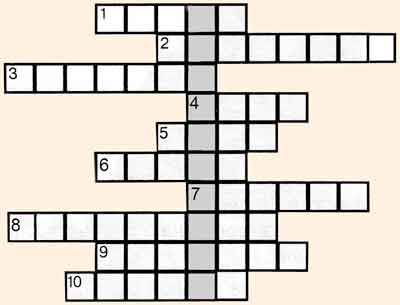 Имя девочки, спасшей Кая. (Герда)Эти цветы танцевали на балу у маленькой Иды. (Тюльпаны)Самая лучшая певчая птица из сказки с одноименным названием. (Соловей)Имя, которым Эльф назвал Дюймовочку. (Майя)Цветок, который принёс в дар принцессе герой сказки «Свинопас». (Роза)Материал, из которого были сделаны солдатики. (Олово)Предмет, сделавший солдата счастливым. (Огниво)Эта героиня превратилась в морскую пену. (Русалочка)Предмет, который разбили ученики Тролля. (Зеркало)Имя мальчика, которому Оле-Лукойе каждый вечер рассказывал сказки. (Яльмар)